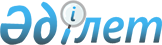 Әкімдіктің 2014 жылғы 5 тамыздағы № 376 "Мемлекеттік көрсетілетін қызмет регламенттерін бекіту туралы" қаулысына өзгеріс енгізу туралы
					
			Күшін жойған
			
			
		
					Қостанай облысы әкімдігінің 2015 жылғы 23 ақпандағы № 60 қаулысы. Қостанай облысының Әділет департаментінде 2015 жылғы 26 наурызда № 5468 болып тіркелді. Күші жойылды - Қостанай облысы әкімдігінің 2015 жылғы 16 қарашадағы № 482 қаулысымен

      Ескерту. Күші жойылды - Қостанай облысы әкімдігінің 16.11.2015 № 482 қаулысымен (қол қойылған күнінен бастап қолданысқа енгізіледі).      "Қазақстан Республикасындағы жергілікті мемлекеттік басқару және өзін-өзі басқару туралы" 2001 жылғы 23 қаңтардағы Қазақстан Республикасы Заңының 27-бабына, "Нормативтік құқықтық актілер туралы" 1998 жылғы 24 наурыздағы Қазақстан Республикасы Заңының 21-бабына сәйкес Қостанай облысының әкімдігі ҚАУЛЫ ЕТЕДІ:



      1. Қостанай облысы әкімдігінің 2014 жылғы 5 тамыздағы № 376 "Мемлекеттік көрсетілетін қызмет регламенттерін бекіту туралы" қаулысына (Нормативтік құқықтық актілерді мемлекеттік тіркеу тізілімінде № 5063 болып тіркелген, 2014 жылдың 18 қыркүйегінде "Әділет" ақпараттық-құқықтық жүйесінде жарияланған) мынадай өзгеріс енгізілсін:



      жоғарыда көрсетілген қаулымен бекітілген "Негізгі орта, жалпы орта білім беру туралы құжаттардың телнұсқаларын беру" мемлекеттік көрсетілетін қызмет регламентінде:



      орыс тіліндегі "Негізгі орта, жалпы орта білім беру туралы құжаттардың телнұсқаларын беру" мемлекеттік қызмет көрсетудің бизнес-процестерінің анықтамалығы" деген 3-қосымшасының жоғары оң бұрышында:

      "Регламенту" деген сөз алынып тасталсын;

      мемлекеттік тілдегі мәтін өзгермейді.



      2. Осы қаулы алғашқы ресми жарияланған күнінен кейін он күнтізбелік күн өткен соң қолданысқа енгізіледі.      Облыс әкімі                                Н. Садуақасов
					© 2012. Қазақстан Республикасы Әділет министрлігінің «Қазақстан Республикасының Заңнама және құқықтық ақпарат институты» ШЖҚ РМК
				